PesquisaJI de GuiaBiodiversidade da nossa terra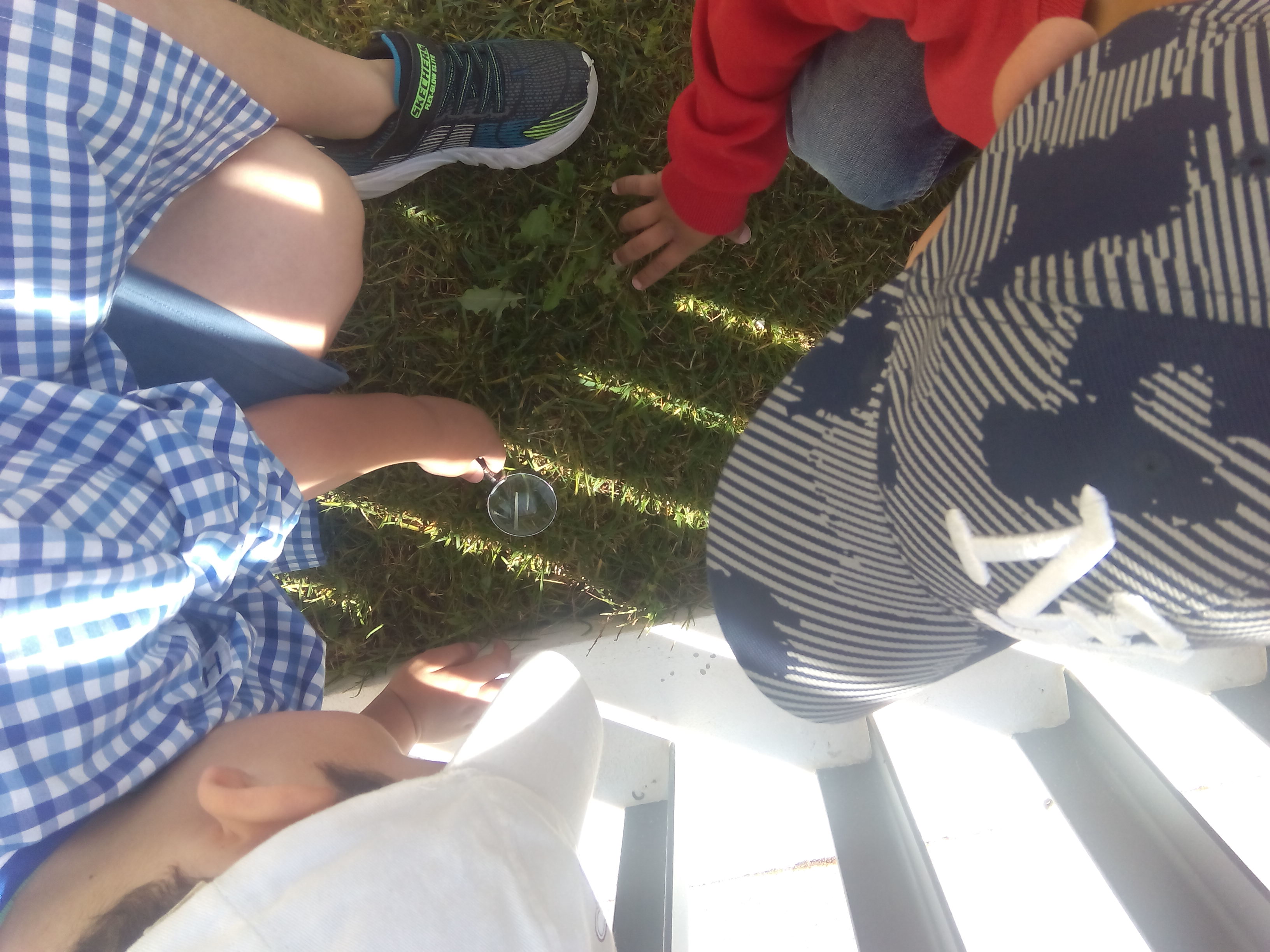 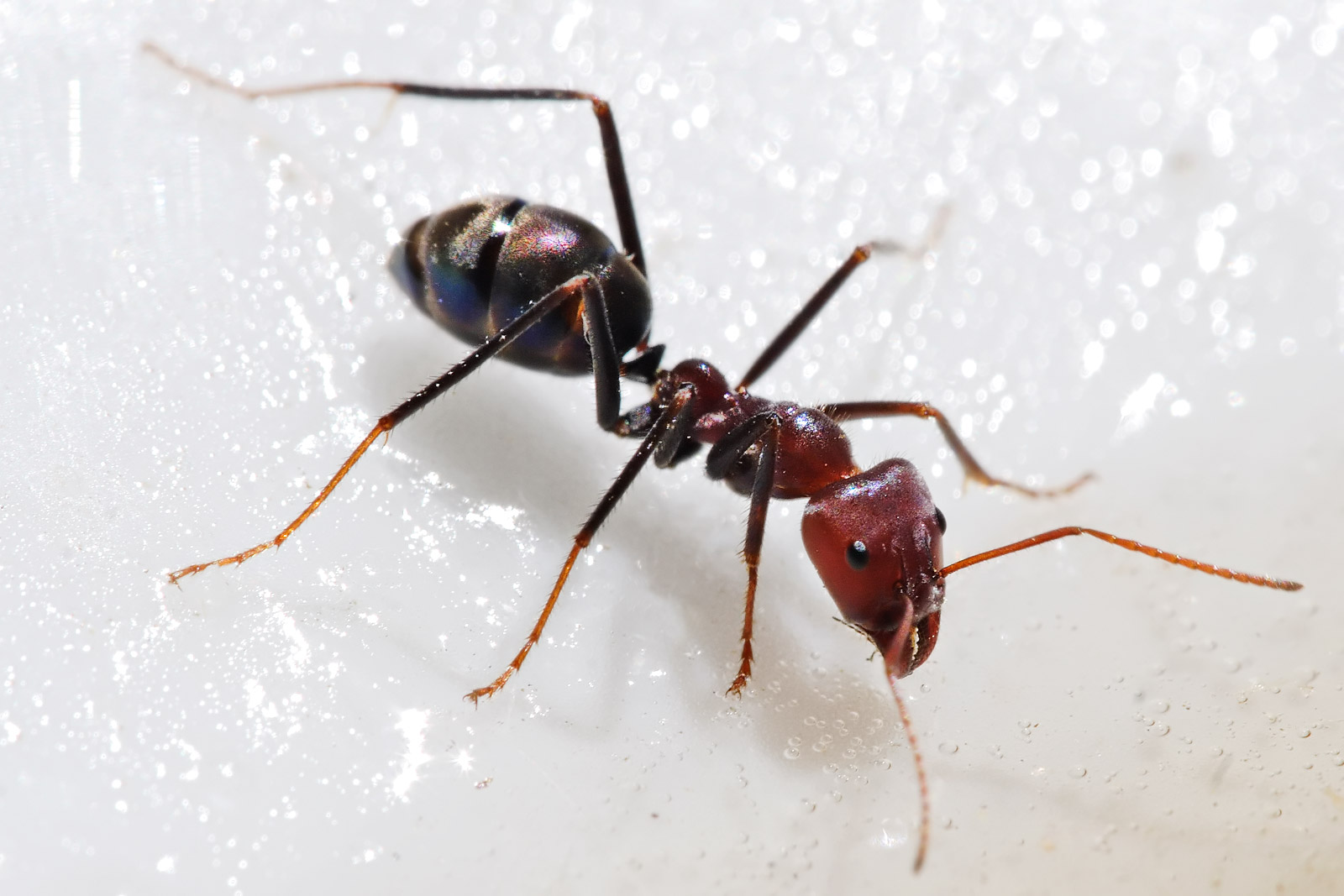 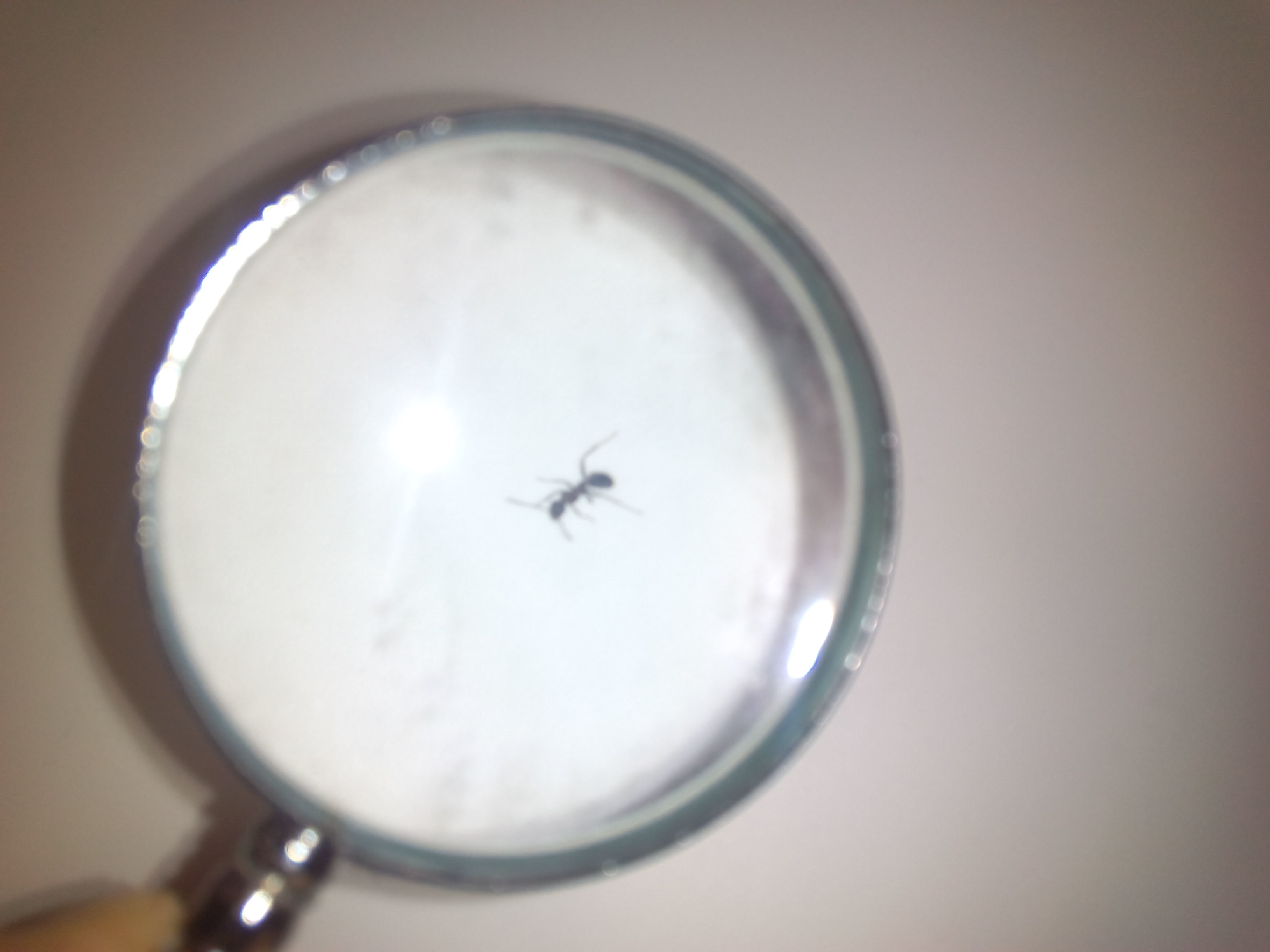 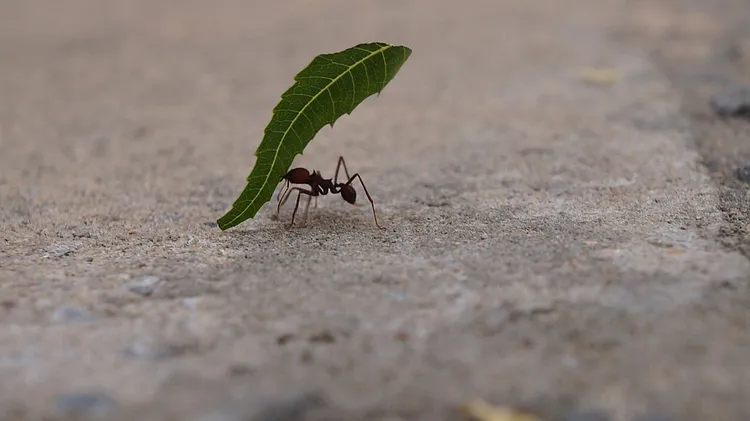 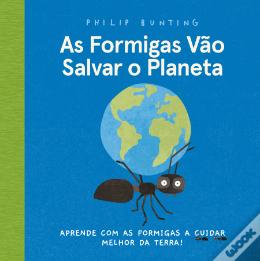 